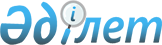 О внесении изменений в решение районного маслихата от 15 декабря 2022 года № 181-VІІ "Об утверждении бюджетов сельских округов Исатайского района на 2023-2025 годы"Решение Исатайского районного маслихата Атырауской области от 27 июня 2023 года № 23-VIII
      Исатайский районный маслихат РЕШИЛ:
      1. Внести в решение Исатайского районного маслихата "Об утверждении бюджетов сельских округов Исатайского района на 2023-2025 годы" от 15 декабря 2022 года № 181-VІІ (зарегистрировано в Реестре государственной регистрации нормативных правовых актов под № 176599) следующие изменения:
      пункт 1 изложить в новой редакции:
       "1. Утвердить бюджет Аккистауского сельского округа на 2023-2025 годы согласно приложениям 1, 2, 3 соответственно, в том числе на 2023 год в следующих объемах:
      1) доходы - 271 841 тысяч тенге, в том числе:
      налоговые поступления - 33 445 тысяч тенге;
      неналоговые поступления - 0 тенге;
      поступления от продажи основного капитала - 0 тенге;
      поступления трансфертов - 238 396 тысяч тенге.
      2) затраты - 279 437 тысяч тенге.
      3) чистое бюджетное кредитование - 0 тенге, в том числе:
      бюджетные кредиты - 0 тенге;
      погашение бюджетных кредитов - 0 тенге.
      4) сальдо по операциям с финансовыми активами - 0 тенге, в том числе:
      приобретение финансовых активов - 0 тенге;
      поступления от продажи финансовых активов государства - 0 тенге.
      5) дефицит (профицит) бюджета - - 7 596 тысяч тенге.
      6) финансирование дефицита (использование профицита) бюджетов - 7 596 тысяч тенге, в том числе:
      поступление займов - 0 тенге;
      погашение займов - 0 тенге;
      используемые остатки бюджетных средств – 7 596 тысяч тенге.".
      пункт 2 изложить в новой редакции:
       "2. Утвердить бюджет Жанбайского сельского округа на 2023-2025 годы согласно приложениям 4, 5, 6 соответственно, в том числе на 2023 год в следующих объемах:
      1) доходы - 208 936 тысяч тенге, в том числе:
      налоговые поступления - 7 058 тысяч тенге;
      неналоговые поступления - 81 тысяч тенге;
      поступления от продажи основного капитала - 0 тенге;
      поступления трансфертов - 201 797 тысяч тенге.
      2) затраты - 210 264 тысяч тенге.
      3) чистое бюджетное кредитование - 0 тенге, в том числе:
      бюджетные кредиты - 0 тенге;
      погашение бюджетных кредитов - 0 тенге.
      4) сальдо по операциям с финансовыми активами - 0 тенге, в том числе:
      приобретение финансовых активов - 0 тенге;
      поступления от продажи финансовых активов государства - 0 тенге.
      5) дефицит (профицит) бюджета - - 1 328 тысяч тенге.
      6) финансирование дефицита (использование профицита) бюджетов - 1 328 тысяч тенге, в том числе:
      поступление займов - 0 тенге;
      погашение займов - 0 тенге;
      используемые остатки бюджетных средств – 1 328 тысяч тенге.".
      пункт 3 изложить в новой редакции:
       "3. Утвердить бюджет Камыскалинского сельского округа на 2023-2025 годы согласно приложениям 7, 8, 9 соответственно, в том числе на 2023 год в следующих объемах:
      1) доходы - 216 522 тысяч тенге, в том числе:
      налоговые поступления - 8 159 тысяч тенге;
      неналоговые поступления - 250 тысяч тенге;
      поступления от продажи основного капитала - 0 тенге;
      поступления трансфертов - 208 113 тысяч тенге.
      2) затраты - 217 159 тысяч тенге.
      3) чистое бюджетное кредитование - 0 тенге, в том числе:
      бюджетные кредиты - 0 тенге;
      погашение бюджетных кредитов - 0 тенге.
      4) сальдо по операциям с финансовыми активами - 0 тенге, в том числе:
      приобретение финансовых активов - 0 тенге;
      поступления от продажи финансовых активов государства - 0 тенге.
      5) дефицит (профицит) бюджета - - 637 тысяч тенге.
      6) финансирование дефицита (использование профицита) бюджетов - 637 тысяч тенге, в том числе:
      поступление займов - 0 тенге;
      погашение займов - 0 тенге;
      используемые остатки бюджетных средств - 637 тысяч тенге.".
      пункт 4 изложить в новой редакции:
       "4. Утвердить бюджет Тущыкудукского сельского округа на 2023-2025 годы согласно приложениям 10, 11, 12 соответственно, в том числе на 2023 год в следующих объемах:
      1) доходы – 245 570 тысяч тенге, в том числе:
      налоговые поступления - 16 802 тысяч тенге;
      неналоговые поступления - 0 тенге;
      поступления от продажи основного капитала – 0 тенге;
      поступления трансфертов – 228 768 тысяч тенге.
      2) затраты – 250 097 тысяч тенге.
      3) чистое бюджетное кредитование - 0 тенге, в том числе:
      бюджетные кредиты - 0 тенге;
      погашение бюджетных кредитов - 0 тенге.
      4) сальдо по операциям с финансовыми активами - 0 тенге, в том числе:
      приобретение финансовых активов - 0 тенге;
      поступления от продажи финансовых активов государства - 0 тенге.
      5) дефицит (профицит) бюджета - - 4 527 тысяч тенге.
      6) финансирование дефицита (использование профицита) бюджетов – 4 527 тысяч тенге, в том числе:
      поступление займов - 0 тенге;
      погашение займов - 0 тенге;
      используемые остатки бюджетных средств – 4 527 тысяч тенге.".
      пункт 5 изложить в новой редакции:
       "5. Утвердить бюджет Нарынского сельского округа на 2023-2025 годы согласно приложениям 13, 14, 14 соответственно, в том числе на 2023 год в следующих объемах:
      1) доходы - 98 762 тысяч тенге, в том числе:
      налоговые поступления - 2 908 тысяч тенге;
      неналоговые поступления - 0 тенге;
      поступления от продажи основного капитала - 0 тенге;
      поступления трансфертов - 95 854 тысяч тенге.
      2) затраты - 100 047 тысяч тенге.
      3) чистое бюджетное кредитование - 0 тенге, в том числе:
      бюджетные кредиты - 0 тенге;
      погашение бюджетных кредитов - 0 тенге.
      4) сальдо по операциям с финансовыми активами - 0 тенге, в том числе:
      приобретение финансовых активов - 0 тенге;
      поступления от продажи финансовых активов государства - 0 тенге.
      5) дефицит (профицит) бюджета - - 1 285 тысяч тенге.
      6) финансирование дефицита (использование профицита) бюджетов – 1 285 тысяч тенге, в том числе:
      поступление займов - 0 тенге;
      погашение займов - 0 тенге;
      используемые остатки бюджетных средств – 1 285 тысяч тенге.".
      пункт 6 изложить в новой редакции:
       "6. Утвердить бюджет Исатайского сельского округа на 2023-2025 годы согласно приложениям 16, 17, 18 соответственно, в том числе на 2023 год в следующих объемах:
      1) доходы - 168 475 тысяч тенге, в том числе:
      налоговые поступления - 2 136 тысяч тенге;
      неналоговые поступления - 120 тысяч тенге;
      поступления от продажи основного капитала - 0 тенге;
      поступления трансфертов - 166 219 тысяч тенге.
      2) затраты - 168 576 тысяч тенге.
      3) чистое бюджетное кредитование - 0 тенге, в том числе:
      бюджетные кредиты - 0 тенге;
      погашение бюджетных кредитов - 0 тенге.
      4) сальдо по операциям с финансовыми активами - 0 тенге, в том числе:
      приобретение финансовых активов - 0 тенге;
      поступления от продажи финансовых активов государства - 0 тенге.
      5) дефицит (профицит) бюджета - - 101 тысяч тенге.
      6) финансирование дефицита (использование профицита) бюджетов - 101 тысяч тенге, в том числе:
      поступление займов - 0 тенге;
      погашение займов - 0 тенге;
      используемые остатки бюджетных средств - 101 тысяч тенге.".
      пункт 7 изложить в новой редакции:
       "7. Утвердить бюджет Зинеденкого сельского округа на 2023-2025 годы согласно приложениям 19, 20, 21 соответственно, в том числе на 2023 год в следующих объемах:
      1) доходы - 102 728 тысяч тенге, в том числе:
      налоговые поступления - 2 725 тысяч тенге;
      неналоговые поступления - 0 тенге;
      поступления от продажи основного капитала - 0 тенге;
      поступления трансфертов - 100 003 тысяч тенге.
      2) затраты - 103 080 тысяч тенге.
      3) чистое бюджетное кредитование - 0 тенге, в том числе:
      бюджетные кредиты - 0 тенге;
      погашение бюджетных кредитов - 0 тенге.
      4) сальдо по операциям с финансовыми активами - 0 тенге, в том числе:
      приобретение финансовых активов - 0 тенге;
      поступления от продажи финансовых активов государства - 0 тенге.
      5) дефицит (профицит) бюджета - - 352 тысяч тенге.
      6) финансирование дефицита (использование профицита) бюджетов - 352 тысяч тенге, в том числе:
      поступление займов - 0 тенге;
      погашение займов - 0 тенге;
      используемые остатки бюджетных средств - 352 тысяч тенге.".
      пункт 9 изложить в новой редакции:
       "9. Предусмотреть на 2023 год объемы трансфертов, передаваемых из районного бюджета в бюджеты сельских округов, в сумме 863 865 тысяч тенге, в том числе:
      Аккистауский сельский округ 180 336 тысяч тенге;
      Жанбайский сельский округ 132 388 тысяч тенге;
      Камыскалинский сельский округ 146 861 тысяч тенге;
      Тущыкудукский сельский округ 160 731 тысяч тенге;
      Исатайский сельский округ 115 886 тысяч тенге;
      Зинеденский сельский округ 66 224 тысяч тенге;
      Нарынский сельский округ 61 439 тысяч тенге.".
      2. Приложения 1, 4, 7, 10, 13, 16, 19 к указанному решению изложить в новой редакции согласно приложениям 1, 2, 3, 4, 5, 6, 7 к настоящему решению.
      3. Контроль за исполнением настоящего решения возложить на постоянную комиссию (А.Рахметов) Исатайского районного маслихата по вопросам бюджета, финансов, экономики, развитию предпринимательства, аграриии и экологии.
      4. Настоящее решение вводится в действие с 1 января 2023 года. Бюджет Аккистауского сельского округа на 2023 год Бюджет Жанбайского сельского округа на 2023 год Бюджет Камыскалинского сельского округа на 2023 год Бюджет Тущыкудукского сельского округа на 2023 год Бюджет Нарынского сельского округа на 2023 год Бюджет Исатайского сельского округа на 2023 год Бюджет Зинеденского сельского округа на 2023 год
					© 2012. РГП на ПХВ «Институт законодательства и правовой информации Республики Казахстан» Министерства юстиции Республики Казахстан
				
      Председатель районного маслихата

Н. Мусин
Приложение 1 к решению
Исатайского районного
маслихата от 27 июня
2023 года № 23-VIIIПриложение 1 к решению
Исатайского районного
маслихата от 15 декабря
2022 года № 181-VII
Категория
Категория
Категория
Категория
Категория
Категория
Категория
Сумма (тыс.тенге)
Класс
Класс
Класс
Класс
Класс
Класс
Сумма (тыс.тенге)
Подкласс
Подкласс
Подкласс
Сумма (тыс.тенге)
Наименование
Наименование
Сумма (тыс.тенге)
I.Доходы
I.Доходы
271841
1
Налоговые поступления
Налоговые поступления
33445
01
01
01
Подоходный налог
Подоходный налог
5159
2
Индивидуальный подоходный налог
Индивидуальный подоходный налог
5159
04
04
04
Hалоги на собственность
Hалоги на собственность
28286
1
Hалоги на имущество
Hалоги на имущество
598
3
Земельный налог
Земельный налог
215
4
Hалог на транспортные средства
Hалог на транспортные средства
27473
2
Неналоговые поступления
Неналоговые поступления
0
01
01
01
Доходы от государственной собственности
Доходы от государственной собственности
0
5
Доходы от аренды имущества, находящегося в государственной собственности
Доходы от аренды имущества, находящегося в государственной собственности
0
3
Поступления от продажи основного капитала
Поступления от продажи основного капитала
0
4
Поступления трансфертов 
Поступления трансфертов 
238396
02
02
02
Трансферты из вышестоящих органов государственного управления
Трансферты из вышестоящих органов государственного управления
238396
3
Трансферты из районного (города областного значения) бюджета
Трансферты из районного (города областного значения) бюджета
238396
Функциональная группа
Функциональная группа
Функциональная группа
Функциональная группа
Функциональная группа
Функциональная группа
Функциональная группа
Сумма (тыс тенге)
Функциональная подгруппа
Функциональная подгруппа
Функциональная подгруппа
Функциональная подгруппа
Функциональная подгруппа
Сумма (тыс тенге)
Администратор бюджетных программ
Администратор бюджетных программ
Администратор бюджетных программ
Администратор бюджетных программ
Сумма (тыс тенге)
Бюджетная программа
Бюджетная программа
Бюджетная программа
Сумма (тыс тенге)
Наименование
Наименование
ІІ Расходы
ІІ Расходы
279437
1
1
Государственные услуги общего характера
Государственные услуги общего характера
72205
01
Представительные, исполнительные и другие органы, выполняющие общие функции государственного управления
Представительные, исполнительные и другие органы, выполняющие общие функции государственного управления
72205
124
Аппарат акима города районного значения, села, поселка, сельского округа
Аппарат акима города районного значения, села, поселка, сельского округа
72205
001
Услуги по обеспечению деятельности акима города районного значения, села, поселка, сельского округа
Услуги по обеспечению деятельности акима города районного значения, села, поселка, сельского округа
72205
7
7
Жилищно-коммунальное хозяйство
Жилищно-коммунальное хозяйство
198432
02
Коммунальное хозяйство
Коммунальное хозяйство
30838
124
Аппарат акима города районного значения, села, поселка, сельского округа
Аппарат акима города районного значения, села, поселка, сельского округа
30838
014
Организация водоснабжения населенных пунктов
Организация водоснабжения населенных пунктов
30838
 03
Благоустройство населенных пунктов
Благоустройство населенных пунктов
167594
124
Аппарат акима города районного значения, села, поселка, сельского округа
Аппарат акима города районного значения, села, поселка, сельского округа
167594
008
Освещение улиц населенных пунктов
Освещение улиц населенных пунктов
30038
009
Обеспечение санитарии населенных пунктов
Обеспечение санитарии населенных пунктов
50600
011
Благоустройство и озеленение населенных пунктов
Благоустройство и озеленение населенных пунктов
86956
13
13
Прочие
Прочие
8800
09
Прочие
Прочие
8800
124
Аппарат акима города районного значения, села, поселка, сельского округа
Аппарат акима города районного значения, села, поселка, сельского округа
8800
040
Реализация мероприятий для решения вопросов обустройства населенных пунктов в реализацию мер по содействию экономическому развитию регионов в рамках Программы развития регионов до 2025 года
Реализация мероприятий для решения вопросов обустройства населенных пунктов в реализацию мер по содействию экономическому развитию регионов в рамках Программы развития регионов до 2025 года
8800
V. Дефицит (профицит) бюджета
V. Дефицит (профицит) бюджета
V. Дефицит (профицит) бюджета
-7596
VI. Финансирование дефицита (использование профицита) бюджета
VI. Финансирование дефицита (использование профицита) бюджета
VI. Финансирование дефицита (использование профицита) бюджета
7596
Категория 
Категория 
Категория 
Категория 
Категория 
Категория 
Категория 
Суммма (тыс. тенге)
Класс
Класс
Класс
Суммма (тыс. тенге)
подкласс
подкласс
Суммма (тыс. тенге)
8
8
8
8
Используемые остатки бюджетных средств
7596
01
Остатки бюджетных средств
7596
1
Состатки бюджетных средств
7596Приложение 2 к решению
Исатайского районного
маслихата от 27 июня
2023 года № 23-VIIIПриложение 4 к решению
Исатайского районного
маслихата от 15 декабря
2022 года № 181-VII
Категория
Категория
Категория
Категория
Категория
Категория
Категория
Категория
Сумма (тыс.тенге)
Класс
Класс
Класс
Класс
Класс
Класс
Сумма (тыс.тенге)
Подкласс
Подкласс
Подкласс
Сумма (тыс.тенге)
Наименование
Наименование
Сумма (тыс.тенге)
I.Доходы
I.Доходы
208936
1
1
Налоговые поступления
Налоговые поступления
7058
01
01
01
Подоходный налог
Подоходный налог
622
2
Индивидуальный подоходный налог
Индивидуальный подоходный налог
622
04
04
04
Hалоги на собственность
Hалоги на собственность
6436
1
Hалоги на имущество
Hалоги на имущество
126
3
Земельный налог
Земельный налог
47
4
Hалог на транспортные средства
Hалог на транспортные средства
6263
2
2
Неналоговые поступления
Неналоговые поступления
81
01
01
01
Доходы от государственной собственности
Доходы от государственной собственности
81
5
Доходы от аренды имущества, находящегося в государственной собственности
Доходы от аренды имущества, находящегося в государственной собственности
81
3
3
Поступления от продажи основного капитала
Поступления от продажи основного капитала
0
4
4
Поступления трансфертов 
Поступления трансфертов 
201797
02
02
02
Трансферты из вышестоящих органов государственного управления
Трансферты из вышестоящих органов государственного управления
201797
3
Трансферты из районного (города областного значения) бюджета
Трансферты из районного (города областного значения) бюджета
201797
Санаты
Санаты
Санаты
Санаты
Санаты
Санаты
Санаты
Санаты
Сомасы (мың теңге)
Сыныбы
Сыныбы
Сыныбы
Сыныбы
Сыныбы
Сыныбы
Сыныбы
Сыныбы
Кіші сыныбы
Кіші сыныбы
Бюджет қаражатының пайдаланатын қалдықтары
0
01
01
01
01
01
01
Бюджет қаражаты қалдықтары
0
1
Бюджет қаражатының бос қалдықтары
0
Функциональная группа
Функциональная группа
Функциональная группа
Функциональная группа
Функциональная группа
Функциональная группа
Функциональная группа
Функциональная группа
Сумма (тыс тенге)
Функциональная подгруппа
Функциональная подгруппа
Функциональная подгруппа
Функциональная подгруппа
Функциональная подгруппа
Функциональная подгруппа
Функциональная подгруппа
Сумма (тыс тенге)
Администратор бюджетных программ
Администратор бюджетных программ
Администратор бюджетных программ
Администратор бюджетных программ
Администратор бюджетных программ
Сумма (тыс тенге)
Бюджетная программа
Бюджетная программа
Бюджетная программа
Сумма (тыс тенге)
Наименование
Наименование
ІІ Расходы
ІІ Расходы
210264
1
Государственные услуги общего характера
Государственные услуги общего характера
67668
01
01
Представительные, исполнительные и другие органы, выполняющие общие функции государственного управления
Представительные, исполнительные и другие органы, выполняющие общие функции государственного управления
67668
124
124
Аппарат акима города районного значения, села, поселка, сельского округа
Аппарат акима города районного значения, села, поселка, сельского округа
67668
001
Услуги по обеспечению деятельности акима города районного значения, села, поселка, сельского округа
Услуги по обеспечению деятельности акима города районного значения, села, поселка, сельского округа
67668
7
Жилищно-коммунальное хозяйство
Жилищно-коммунальное хозяйство
91928
02
02
Коммунальное хозяйство
Коммунальное хозяйство
24782
124
124
Аппарат акима города районного значения, села, поселка, сельского округа
Аппарат акима города районного значения, села, поселка, сельского округа
24782
014
Организация водоснабжения населенных пунктов
Организация водоснабжения населенных пунктов
24782
 03
 03
Благоустройство населенных пунктов
Благоустройство населенных пунктов
67146
124
124
Аппарат акима города районного значения, села, поселка, сельского округа
Аппарат акима города районного значения, села, поселка, сельского округа
67146
008
Освещение улиц населенных пунктов
Освещение улиц населенных пунктов
4512
009
Обеспечение санитарии населенных пунктов
Обеспечение санитарии населенных пунктов
7398
011
Благоустройство и озеленение населенных пунктов
Благоустройство и озеленение населенных пунктов
55236
8
Культура, спорт, туризм и информационное пространство
Культура, спорт, туризм и информационное пространство
47668
01
01
Деятельность в области культуры
Деятельность в области культуры
47668
124
124
Аппарат акима города районного значения, села, поселка, сельского округа
Аппарат акима города районного значения, села, поселка, сельского округа
47668
006
Поддержка культурно-досуговой работы на местном уровне
Поддержка культурно-досуговой работы на местном уровне
47668
13
Прочие
Прочие
3000
09
09
Прочие
Прочие
3000
124
124
Аппарат акима города районного значения, села, поселка, сельского округа
Аппарат акима города районного значения, села, поселка, сельского округа
3000
040
Реализация мероприятий для решения вопросов обустройства населенных пунктов в реализацию мер по содействию экономическому развитию регионов в рамках Программы развития регионов до 2025 года
Реализация мероприятий для решения вопросов обустройства населенных пунктов в реализацию мер по содействию экономическому развитию регионов в рамках Программы развития регионов до 2025 года
3000
V.Дефицит (профицит) бюджета
V.Дефицит (профицит) бюджета
V.Дефицит (профицит) бюджета
-1328
VI.Финансирование дефицита (использование профицита) бюджета
VI.Финансирование дефицита (использование профицита) бюджета
VI.Финансирование дефицита (использование профицита) бюджета
1328
Категория 
Категория 
Категория 
Категория 
Категория 
Категория 
Категория 
Категория 
Суммма (тыс. тенге)
Класс
Класс
Класс
Класс
Суммма (тыс. тенге)
подкласс
подкласс
Суммма (тыс. тенге)
8
8
8
8
Используемые остатки бюджетных средств
1328
01
01
Остатки бюджетных средств
1328
1
Состатки бюджетных средств
1328Приложение 3 к решению
Исатайского районного
маслихата от 27 июня
2023 года № 23-VIIIПриложение 7 к решению
Исатайского районного
маслихата от 15 декабря
2022 года № 181-VII
Категория
Категория
Категория
Категория
Категория
Категория
Категория
Сумма (тыс.тенге)
Класс
Класс
Класс
Класс
Класс
Класс
Сумма (тыс.тенге)
Подкласс
Подкласс
Подкласс
Сумма (тыс.тенге)
Наименование
Наименование
Сумма (тыс.тенге)
I.Доходы
I.Доходы
216522
1
Налоговые поступления
Налоговые поступления
8159
01
01
01
Подоходный налог
Подоходный налог
1294
2
Индивидуальный подоходный налог
Индивидуальный подоходный налог
1294
04
04
04
Hалоги на собственность
Hалоги на собственность
6865
1
Hалоги на имущество
Hалоги на имущество
213
3
Земельный налог
Земельный налог
28
4
Hалог на транспортные средства
Hалог на транспортные средства
6624
2
Неналоговые поступления
Неналоговые поступления
250
01
01
01
Доходы от государственной собственности
Доходы от государственной собственности
250
5
Доходы от аренды имущества, находящегося в государственной собственности
Доходы от аренды имущества, находящегося в государственной собственности
250
3
Поступления от продажи основного капитала
Поступления от продажи основного капитала
0
4
Поступления трансфертов 
Поступления трансфертов 
208113
02
02
02
Трансферты из вышестоящих органов государственного управления
Трансферты из вышестоящих органов государственного управления
208113
3
Трансферты из районного (города областного значения) бюджета
Трансферты из районного (города областного значения) бюджета
208113
Функциональная группа
Функциональная группа
Функциональная группа
Функциональная группа
Функциональная группа
Функциональная группа
Функциональная группа
Сумма (тыс тенге)
Функциональная подгруппа
Функциональная подгруппа
Функциональная подгруппа
Функциональная подгруппа
Функциональная подгруппа
Функциональная подгруппа
Сумма (тыс тенге)
Администратор бюджетных программ
Администратор бюджетных программ
Администратор бюджетных программ
Администратор бюджетных программ
Сумма (тыс тенге)
Бюджетная программа
Бюджетная программа
Бюджетная программа
Сумма (тыс тенге)
Наименование
Наименование
ІІ Расходы
ІІ Расходы
217159
1
Государственные услуги общего характера
Государственные услуги общего характера
61235
01
01
Представительные, исполнительные и другие органы, выполняющие общие функции государственного управления
Представительные, исполнительные и другие органы, выполняющие общие функции государственного управления
61235
124
Аппарат акима города районного значения, села, поселка, сельского округа
Аппарат акима города районного значения, села, поселка, сельского округа
61235
001
Услуги по обеспечению деятельности акима города районного значения, села, поселка, сельского округа
Услуги по обеспечению деятельности акима города районного значения, села, поселка, сельского округа
61235
7
Жилищно-коммунальное хозяйство
Жилищно-коммунальное хозяйство
68574
02
02
Коммунальное хозяйство
Коммунальное хозяйство
26972
124
Аппарат акима города районного значения, села, поселка, сельского округа
Аппарат акима города районного значения, села, поселка, сельского округа
26972
014
Организация водоснабжения населенных пунктов
Организация водоснабжения населенных пунктов
26972
 03
 03
Благоустройство населенных пунктов
Благоустройство населенных пунктов
41602
124
Аппарат акима города районного значения, села, поселка, сельского округа
Аппарат акима города районного значения, села, поселка, сельского округа
41602
008
Освещение улиц населенных пунктов
Освещение улиц населенных пунктов
8723
009
Обеспечение санитарии населенных пунктов
Обеспечение санитарии населенных пунктов
2925
011
Благоустройство и озеленение населенных пунктов
Благоустройство и озеленение населенных пунктов
29954
8
Культура, спорт, туризм и информационное пространство
Культура, спорт, туризм и информационное пространство
83650
01
01
Деятельность в области культуры
Деятельность в области культуры
83650
124
Аппарат акима города районного значения, села, поселка, сельского округа
Аппарат акима города районного значения, села, поселка, сельского округа
83650
006
Поддержка культурно-досуговой работы на местном уровне
Поддержка культурно-досуговой работы на местном уровне
83650
13
Прочие
Прочие
3700
09
09
Прочие
Прочие
3700
124
Аппарат акима города районного значения, села, поселка, сельского округа
Аппарат акима города районного значения, села, поселка, сельского округа
3700
040
Реализация мероприятий для решения вопросов обустройства населенных пунктов в реализацию мер по содействию экономическому развитию регионов в рамках Программы развития регионов до 2025 года
Реализация мероприятий для решения вопросов обустройства населенных пунктов в реализацию мер по содействию экономическому развитию регионов в рамках Программы развития регионов до 2025 года
3700
V.Дефицит (профицит) бюджета
V.Дефицит (профицит) бюджета
V.Дефицит (профицит) бюджета
-637
VI.Финансирование дефицита (использование профицита) бюджета
VI.Финансирование дефицита (использование профицита) бюджета
VI.Финансирование дефицита (использование профицита) бюджета
637
Категория 
Категория 
Категория 
Категория 
Категория 
Категория 
Категория 
Суммма (тыс. тенге)
Класс
Класс
Класс
Класс
Класс
Суммма (тыс. тенге)
подкласс
подкласс
Суммма (тыс. тенге)
8
8
Используемые остатки бюджетных средств
637
01
01
01
Остатки бюджетных средств
637
1
Состатки бюджетных средств
637Приложение 4 к решению
Исатайского районного
маслихата от 27 июня
2023 года № 23-VIIIПриложение 10 к решению
Исатайского районного
маслихата от 15 декабря
2022 года № 181-VII
Категория
Категория
Категория
Категория
Категория
Категория
Категория
Сумма (тыс.тенге)
Сумма (тыс.тенге)
Класс
Класс
Класс
Класс
Класс
Класс
Сумма (тыс.тенге)
Сумма (тыс.тенге)
Подкласс
Подкласс
Подкласс
Сумма (тыс.тенге)
Сумма (тыс.тенге)
Наименование
Наименование
Сумма (тыс.тенге)
Сумма (тыс.тенге)
I.Доходы
I.Доходы
245570
245570
1
Налоговые поступления
Налоговые поступления
16802
16802
01
01
01
Подоходный налог
Подоходный налог
4903
4903
2
Индивидуальный подоходный налог
Индивидуальный подоходный налог
4903
4903
04
04
04
Hалоги на собственность
Hалоги на собственность
11899
11899
1
Hалоги на имущество
Hалоги на имущество
256
256
3
Земельный налог
Земельный налог
40
40
4
Hалог на транспортные средства
Hалог на транспортные средства
11603
11603
2
Неналоговые поступления
Неналоговые поступления
0
0
01
01
01
Доходы от государственной собственности
Доходы от государственной собственности
0
0
5
Доходы от аренды имущества, находящегося в государственной собственности
Доходы от аренды имущества, находящегося в государственной собственности
0
0
3
Поступления от продажи основного капитала
Поступления от продажи основного капитала
0
0
4
Поступления трансфертов 
Поступления трансфертов 
228768
228768
02
02
02
Трансферты из вышестоящих органов государственного управления
Трансферты из вышестоящих органов государственного управления
228768
228768
3
Трансферты из районного (города областного значения) бюджета
Трансферты из районного (города областного значения) бюджета
228768
228768
Функциональная группа
Функциональная группа
Функциональная группа
Функциональная группа
Функциональная группа
Функциональная группа
Функциональная группа
Сумма (тыс тенге)
Сумма (тыс тенге)
Функциональная подгруппа
Функциональная подгруппа
Функциональная подгруппа
Функциональная подгруппа
Функциональная подгруппа
Функциональная подгруппа
Сумма (тыс тенге)
Сумма (тыс тенге)
Администратор бюджетных программ
Администратор бюджетных программ
Администратор бюджетных программ
Администратор бюджетных программ
Администратор бюджетных программ
Сумма (тыс тенге)
Сумма (тыс тенге)
Бюджетная программа
Бюджетная программа
Бюджетная программа
Сумма (тыс тенге)
Сумма (тыс тенге)
Наименование
Наименование
ІІ Расходы
ІІ Расходы
250097
250097
1
Государственные услуги общего характера
Государственные услуги общего характера
63207
63207
01
Представительные, исполнительные и другие органы, выполняющие общие функции государственного управления
Представительные, исполнительные и другие органы, выполняющие общие функции государственного управления
63207
63207
124
124
Аппарат акима города районного значения, села, поселка, сельского округа
Аппарат акима города районного значения, села, поселка, сельского округа
63207
63207
001
Услуги по обеспечению деятельности акима города районного значения, села, поселка, сельского округа
Услуги по обеспечению деятельности акима города районного значения, села, поселка, сельского округа
63207
63207
7
Жилищно-коммунальное хозяйство
Жилищно-коммунальное хозяйство
113298
113298
02
Коммунальное хозяйство
Коммунальное хозяйство
22676
22676
124
124
Аппарат акима города районного значения, села, поселка, сельского округа
Аппарат акима города районного значения, села, поселка, сельского округа
22676
22676
014
Организация водоснабжения населенных пунктов
Организация водоснабжения населенных пунктов
22676
22676
 03
Благоустройство населенных пунктов
Благоустройство населенных пунктов
90622
90622
124
124
Аппарат акима города районного значения, села, поселка, сельского округа
Аппарат акима города районного значения, села, поселка, сельского округа
90622
90622
008
Освещение улиц населенных пунктов
Освещение улиц населенных пунктов
10392
10392
009
Обеспечение санитарии населенных пунктов
Обеспечение санитарии населенных пунктов
30440
30440
011
Благоустройство и озеленение населенных пунктов
Благоустройство и озеленение населенных пунктов
49790
49790
8
Культура, спорт, туризм и информационное пространство
Культура, спорт, туризм и информационное пространство
68792
68792
01
Деятельность в области культуры
Деятельность в области культуры
68792
68792
124
124
Аппарат акима города районного значения, села, поселка, сельского округа
Аппарат акима города районного значения, села, поселка, сельского округа
68792
68792
006
Поддержка культурно-досуговой работы на местном уровне
Поддержка культурно-досуговой работы на местном уровне
68792
68792
13
Прочие
Прочие
4800
4800
09
Прочие
Прочие
4800
4800
124
124
Аппарат акима города районного значения, села, поселка, сельского округа
Аппарат акима города районного значения, села, поселка, сельского округа
4800
4800
040
Реализация мероприятий для решения вопросов обустройства населенных пунктов в реализацию мер по содействию экономическому развитию регионов в рамках Программы развития регионов до 2025 года
Реализация мероприятий для решения вопросов обустройства населенных пунктов в реализацию мер по содействию экономическому развитию регионов в рамках Программы развития регионов до 2025 года
4800
4800
V.Дефицит (профицит) бюджета
V.Дефицит (профицит) бюджета
V.Дефицит (профицит) бюджета
-4527
-4527
VI.Финансирование дефицита (использование профицита) бюджета
VI.Финансирование дефицита (использование профицита) бюджета
VI.Финансирование дефицита (использование профицита) бюджета
4527
4527
Категория 
Категория 
Категория 
Категория 
Категория 
Категория 
Категория 
Суммма (тыс. тенге)
Суммма (тыс. тенге)
Класс
Класс
Класс
Класс
Суммма (тыс. тенге)
Суммма (тыс. тенге)
подкласс
подкласс
Суммма (тыс. тенге)
Суммма (тыс. тенге)
8
8
8
Используемые остатки бюджетных средств
4527
01
01
Остатки бюджетных средств
4527
1
Состатки бюджетных средств
4527Приложение 5 к решению
Исатайского районного
маслихата от 27 июня
2023 года № 23-VIIIПриложение 13 к решению
Исатайского районного
маслихата от 15 декабря
2022 года № 181-VII
Категория
Категория
Категория
Категория
Категория
Категория
Категория
Сумма (тыс.тенге)
Класс
Класс
Класс
Класс
Класс
Сумма (тыс.тенге)
Подкласс
Подкласс
Подкласс
Сумма (тыс.тенге)
Наименование
Наименование
Сумма (тыс.тенге)
I.Доходы
I.Доходы
98762
1
1
Налоговые поступления
Налоговые поступления
2908
01
01
Подоходный налог
Подоходный налог
24
2
Индивидуальный подоходный налог
Индивидуальный подоходный налог
24
04
04
Hалоги на собственность
Hалоги на собственность
2884
1
Hалоги на имущество
Hалоги на имущество
52
3
Земельный налог
Земельный налог
2
4
Hалог на транспортные средства
Hалог на транспортные средства
2830
2
2
Неналоговые поступления
Неналоговые поступления
0
01
01
Доходы от государственной собственности
Доходы от государственной собственности
0
5
Доходы от аренды имущества, находящегося в государственной собственности
Доходы от аренды имущества, находящегося в государственной собственности
0
3
3
Поступления от продажи основного капитала
Поступления от продажи основного капитала
0
4
4
Поступления трансфертов 
Поступления трансфертов 
95854
02
02
Трансферты из вышестоящих органов государственного управления
Трансферты из вышестоящих органов государственного управления
95854
3
Трансферты из районного (города областного значения) бюджета
Трансферты из районного (города областного значения) бюджета
95854
Функциональная группа
Функциональная группа
Функциональная группа
Функциональная группа
Функциональная группа
Функциональная группа
Функциональная группа
Сумма (тыс тенге)
Функциональная подгруппа
Функциональная подгруппа
Функциональная подгруппа
Функциональная подгруппа
Функциональная подгруппа
Функциональная подгруппа
Сумма (тыс тенге)
Администратор бюджетных программ
Администратор бюджетных программ
Администратор бюджетных программ
Администратор бюджетных программ
Сумма (тыс тенге)
Бюджетная программа
Бюджетная программа
Бюджетная программа
Сумма (тыс тенге)
Наименование
Наименование
ІІ Расходы
ІІ Расходы
100047
1
Государственные услуги общего характера
Государственные услуги общего характера
26160
01
01
Представительные, исполнительные и другие органы, выполняющие общие функции государственного управления
Представительные, исполнительные и другие органы, выполняющие общие функции государственного управления
26160
124
Аппарат акима города районного значения, села, поселка, сельского округа
Аппарат акима города районного значения, села, поселка, сельского округа
26160
001
Услуги по обеспечению деятельности акима города районного значения, села, поселка, сельского округа
Услуги по обеспечению деятельности акима города районного значения, села, поселка, сельского округа
26160
7
Жилищно-коммунальное хозяйство
Жилищно-коммунальное хозяйство
57455
02
02
Коммунальное хозяйство
Коммунальное хозяйство
13829
124
Аппарат акима города районного значения, села, поселка, сельского округа
Аппарат акима города районного значения, села, поселка, сельского округа
13829
014
Организация водоснабжения населенных пунктов
Организация водоснабжения населенных пунктов
13829
 03
 03
Благоустройство населенных пунктов
Благоустройство населенных пунктов
43626
124
Аппарат акима города районного значения, села, поселка, сельского округа
Аппарат акима города районного значения, села, поселка, сельского округа
43626
008
Освещение улиц населенных пунктов
Освещение улиц населенных пунктов
6461
009
Обеспечение санитарии населенных пунктов
Обеспечение санитарии населенных пунктов
1500
011
Благоустройство и озеленение населенных пунктов
Благоустройство и озеленение населенных пунктов
35665
8
Культура, спорт, туризм и информационное пространство
Культура, спорт, туризм и информационное пространство
15132
01
01
Деятельность в области культуры
Деятельность в области культуры
15132
124
Аппарат акима города районного значения, села, поселка, сельского округа
Аппарат акима города районного значения, села, поселка, сельского округа
15132
006
Поддержка культурно-досуговой работы на местном уровне
Поддержка культурно-досуговой работы на местном уровне
15132
13
Прочие
Прочие
1300
09
09
Прочие
Прочие
1300
124
Аппарат акима города районного значения, села, поселка, сельского округа
Аппарат акима города районного значения, села, поселка, сельского округа
1300
040
Реализация мероприятий для решения вопросов обустройства населенных пунктов в реализацию мер по содействию экономическому развитию регионов в рамках Программы развития регионов до 2025 года
Реализация мероприятий для решения вопросов обустройства населенных пунктов в реализацию мер по содействию экономическому развитию регионов в рамках Программы развития регионов до 2025 года
1300
V.Дефицит (профицит) бюджета
V.Дефицит (профицит) бюджета
V.Дефицит (профицит) бюджета
-1285
VI.Финансирование дефицита (использование профицита) бюджета
VI.Финансирование дефицита (использование профицита) бюджета
VI.Финансирование дефицита (использование профицита) бюджета
1285
Категория 
Категория 
Категория 
Категория 
Категория 
Категория 
Категория 
Суммма (тыс. тенге)
Класс
Класс
Класс
Суммма (тыс. тенге)
подкласс
подкласс
Суммма (тыс. тенге)
8
8
8
8
Используемые остатки бюджетных средств
1285
01
Остатки бюджетных средств
1285
1
Состатки бюджетных средств
1285Приложение 6 к решению
Исатайского районного
маслихата от 27 июня
2023 года № 23-VIIIПриложение 16 к решению
Исатайского районного
маслихата от 15 декабря
2022 года № 181-VII
Категория
Категория
Категория
Категория
Категория
Категория
Категория
Категория
Сумма (тыс.тенге)
Класс
Класс
Класс
Класс
Класс
Класс
Класс
Сумма (тыс.тенге)
Подкласс
Подкласс
Подкласс
Подкласс
Сумма (тыс.тенге)
Наименование
Наименование
Сумма (тыс.тенге)
I.Доходы
I.Доходы
168 475
1
Налоговые поступления
Налоговые поступления
2136
01
01
01
Подоходный налог
Подоходный налог
187
2
2
Индивидуальный подоходный налог
Индивидуальный подоходный налог
187
04
04
04
Hалоги на собственность
Hалоги на собственность
1949
1
1
Hалоги на имущество
Hалоги на имущество
61
3
3
Земельный налог
Земельный налог
10
4
4
Hалог на транспортные средства
Hалог на транспортные средства
1878
2
Неналоговые поступления
Неналоговые поступления
120
01
01
01
Доходы от государственной собственности
Доходы от государственной собственности
120
5
5
Доходы от аренды имущества, находящегося в государственной собственности
Доходы от аренды имущества, находящегося в государственной собственности
120
3
Поступления от продажи основного капитала
Поступления от продажи основного капитала
0
4
Поступления трансфертов 
Поступления трансфертов 
166219
02
02
02
Трансферты из вышестоящих органов государственного управления
Трансферты из вышестоящих органов государственного управления
166219
3
3
Трансферты из районного (города областного значения) бюджета
Трансферты из районного (города областного значения) бюджета
166219
Функциональная группа
Функциональная группа
Функциональная группа
Функциональная группа
Функциональная группа
Функциональная группа
Функциональная группа
Функциональная группа
Сумма (тыс тенге)
Функциональная подгруппа
Функциональная подгруппа
Функциональная подгруппа
Функциональная подгруппа
Функциональная подгруппа
Функциональная подгруппа
Сумма (тыс тенге)
Администратор бюджетных программ
Администратор бюджетных программ
Администратор бюджетных программ
Администратор бюджетных программ
Администратор бюджетных программ
Сумма (тыс тенге)
Бюджетная программа
Бюджетная программа
Бюджетная программа
Сумма (тыс тенге)
Наименование
Наименование
ІІ Расходы
ІІ Расходы
168576
1
1
Государственные услуги общего характера
Государственные услуги общего характера
69953
01
Представительные, исполнительные и другие органы, выполняющие общие функции государственного управления
Представительные, исполнительные и другие органы, выполняющие общие функции государственного управления
69953
124
124
Аппарат акима города районного значения, села, поселка, сельского округа
Аппарат акима города районного значения, села, поселка, сельского округа
69953
001
Услуги по обеспечению деятельности акима города районного значения, села, поселка, сельского округа
Услуги по обеспечению деятельности акима города районного значения, села, поселка, сельского округа
69953
7
7
Жилищно-коммунальное хозяйство
Жилищно-коммунальное хозяйство
65515
02
Коммунальное хозяйство
Коммунальное хозяйство
8479
124
124
Аппарат акима города районного значения, села, поселка, сельского округа
Аппарат акима города районного значения, села, поселка, сельского округа
8479
014
Организация водоснабжения населенных пунктов
Организация водоснабжения населенных пунктов
8479
 03
Благоустройство населенных пунктов
Благоустройство населенных пунктов
57036
124
124
Аппарат акима города районного значения, села, поселка, сельского округа
Аппарат акима города районного значения, села, поселка, сельского округа
57036
008
Освещение улиц населенных пунктов
Освещение улиц населенных пунктов
2000
009
Обеспечение санитарии населенных пунктов
Обеспечение санитарии населенных пунктов
2229
011
Благоустройство и озеленение населенных пунктов
Благоустройство и озеленение населенных пунктов
52807
8
8
Культура, спорт, туризм и информационное пространство
Культура, спорт, туризм и информационное пространство
31608
01
Деятельность в области культуры
Деятельность в области культуры
31608
124
124
Аппарат акима города районного значения, села, поселка, сельского округа
Аппарат акима города районного значения, села, поселка, сельского округа
31608
006
Поддержка культурно-досуговой работы на местном уровне
Поддержка культурно-досуговой работы на местном уровне
31608
13
13
Прочие
Прочие
1500
09
Прочие
Прочие
1500
124
124
Аппарат акима города районного значения, села, поселка, сельского округа
Аппарат акима города районного значения, села, поселка, сельского округа
1500
040
Реализация мероприятий для решения вопросов обустройства населенных пунктов в реализацию мер по содействию экономическому развитию регионов в рамках Программы развития регионов до 2025 года
Реализация мероприятий для решения вопросов обустройства населенных пунктов в реализацию мер по содействию экономическому развитию регионов в рамках Программы развития регионов до 2025 года
1500
V.Дефицит (профицит) бюджета
V.Дефицит (профицит) бюджета
V.Дефицит (профицит) бюджета
-101
VI.Финансирование дефицита (использование профицита) бюджета
VI.Финансирование дефицита (использование профицита) бюджета
VI.Финансирование дефицита (использование профицита) бюджета
101
Категория 
Категория 
Категория 
Категория 
Категория 
Категория 
Категория 
Категория 
Суммма (тыс. тенге)
Класс
Класс
Класс
Суммма (тыс. тенге)
подкласс
подкласс
Суммма (тыс. тенге)
8
8
8
8
8
Используемые остатки бюджетных средств
101
01
Остатки бюджетных средств
101
1
Состатки бюджетных средств
101Приложение 7 к решению
Исатайского районного
маслихата от 27 июня
2023 года № 23-VIIIПриложение 19 к решению
Исатайского районного
маслихата от 15 декабря
2022 года № 181-VII
Категория
Категория
Категория
Категория
Категория
Категория
Категория
Сумма (тыс.тенге)
Класс
Класс
Класс
Класс
Класс
Класс
Сумма (тыс.тенге)
Подкласс
Подкласс
Подкласс
Подкласс
Сумма (тыс.тенге)
Наименование
Наименование
Сумма (тыс.тенге)
I.Доходы
I.Доходы
102728
1
Налоговые поступления
Налоговые поступления
2725
01
01
Подоходный налог
Подоходный налог
321
2
2
Индивидуальный подоходный налог
Индивидуальный подоходный налог
321
04
04
Hалоги на собственность
Hалоги на собственность
2404
1
1
Hалоги на имущество
Hалоги на имущество
51
3
3
Земельный налог
Земельный налог
12
4
4
Hалог на транспортные средства
Hалог на транспортные средства
2341
2
Неналоговые поступления
Неналоговые поступления
0
01
01
Доходы от государственной собственности
Доходы от государственной собственности
0
5
5
Доходы от аренды имущества, находящегося в государственной собственности
Доходы от аренды имущества, находящегося в государственной собственности
0
3
Поступления от продажи основного капитала
Поступления от продажи основного капитала
0
4
Поступления трансфертов 
Поступления трансфертов 
100003
02
02
Трансферты из вышестоящих органов государственного управления
Трансферты из вышестоящих органов государственного управления
100003
3
3
Трансферты из районного (города областного значения) бюджета
Трансферты из районного (города областного значения) бюджета
100003
Функциональная группа
Функциональная группа
Функциональная группа
Функциональная группа
Функциональная группа
Функциональная группа
Функциональная группа
Сумма (тыс тенге)
Функциональная подгруппа
Функциональная подгруппа
Функциональная подгруппа
Функциональная подгруппа
Функциональная подгруппа
Сумма (тыс тенге)
Администратор бюджетных программ
Администратор бюджетных программ
Администратор бюджетных программ
Администратор бюджетных программ
Сумма (тыс тенге)
Бюджетная программа
Бюджетная программа
Бюджетная программа
Сумма (тыс тенге)
Наименование
Наименование
ІІ Расходы
ІІ Расходы
103080
1
1
Государственные услуги общего характера
Государственные услуги общего характера
33702
01
Представительные, исполнительные и другие органы, выполняющие общие функции государственного управления
Представительные, исполнительные и другие органы, выполняющие общие функции государственного управления
33702
124
Аппарат акима города районного значения, села, поселка, сельского округа
Аппарат акима города районного значения, села, поселка, сельского округа
33702
001
Услуги по обеспечению деятельности акима города районного значения, села, поселка, сельского округа
Услуги по обеспечению деятельности акима города районного значения, села, поселка, сельского округа
33702
7
7
Жилищно-коммунальное хозяйство
Жилищно-коммунальное хозяйство
52481
02
Коммунальное хозяйство
Коммунальное хозяйство
14939
124
Аппарат акима города районного значения, села, поселка, сельского округа
Аппарат акима города районного значения, села, поселка, сельского округа
14939
014
Организация водоснабжения населенных пунктов
Организация водоснабжения населенных пунктов
14939
 03
Благоустройство населенных пунктов
Благоустройство населенных пунктов
37542
124
Аппарат акима города районного значения, села, поселка, сельского округа
Аппарат акима города районного значения, села, поселка, сельского округа
37542
008
Освещение улиц населенных пунктов
Освещение улиц населенных пунктов
2732
009
Обеспечение санитарии населенных пунктов
Обеспечение санитарии населенных пунктов
2200
011
Благоустройство и озеленение населенных пунктов
Благоустройство и озеленение населенных пунктов
32610
8
8
Культура, спорт, туризм и информационное пространство
Культура, спорт, туризм и информационное пространство
15697
01
Деятельность в области культуры
Деятельность в области культуры
15697
124
Аппарат акима города районного значения, села, поселка, сельского округа
Аппарат акима города районного значения, села, поселка, сельского округа
15697
006
Поддержка культурно-досуговой работы на местном уровне
Поддержка культурно-досуговой работы на местном уровне
15697
13
13
Прочие
Прочие
1200
09
Прочие
Прочие
1200
124
Аппарат акима города районного значения, села, поселка, сельского округа
Аппарат акима города районного значения, села, поселка, сельского округа
1200
040
Реализация мероприятий для решения вопросов обустройства населенных пунктов в реализацию мер по содействию экономическому развитию регионов в рамках Программы развития регионов до 2025 года
Реализация мероприятий для решения вопросов обустройства населенных пунктов в реализацию мер по содействию экономическому развитию регионов в рамках Программы развития регионов до 2025 года
1200
V.Дефицит (профицит) бюджета
V.Дефицит (профицит) бюджета
V.Дефицит (профицит) бюджета
-352
VI.Финансирование дефицита (использование профицита) бюджета
VI.Финансирование дефицита (использование профицита) бюджета
VI.Финансирование дефицита (использование профицита) бюджета
352
Категория 
Категория 
Категория 
Категория 
Категория 
Категория 
Категория 
Суммма (тыс. тенге)
Класс
Класс
Класс
Суммма (тыс. тенге)
подкласс
подкласс
Суммма (тыс. тенге)
8
8
8
8
Используемые остатки бюджетных средств
352
01
Остатки бюджетных средств
352
1
Состатки бюджетных средств
352